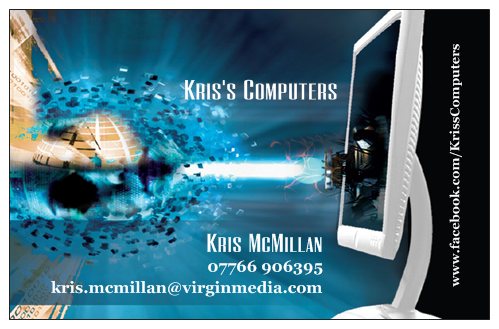 We pride ourselves on charging the best prices around and all quotes are free and with no obligation.  We have a no fix, no fee policy and we don’t charge a call out fee.  We can collect and deliver machines for a one off fee of £5 regardless of distance	PRICE LISTHow to guides – in simple terms, no jargon - £7.50Windows Password removal - £15Memory Upgrades - £15Health Checks - £15Software Installations and Re-installations - £25Data Recovery and File transfers - £35Virus Removal - £35Laptop Power Jack repair - £45-£70 (depending if its repair or replace) Health Check with Virus Removal - £40Hard Disk replacement - £45 + partsNetwork Installations - £55Motherboard repairs – from £55Screen Repairs – from £60Windows upgrade:XP/Vista to Windows 7 - £75 including virus protectionXP/Vista/Windows 7 to Windows 8.1 - £95 including free data restoreSystem Removal including Data Recovery - £125